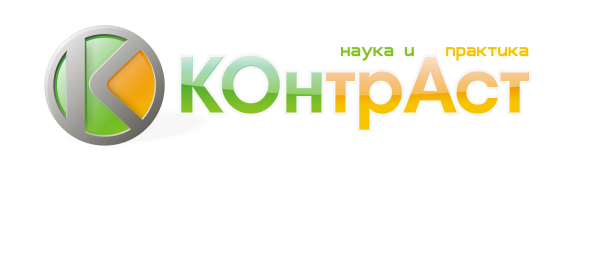 ПРОГРАММА  Делового завтрака «Мониторинг в рамках Федеральных образовательных стандартов»30.05.2014 г. Место проведения: 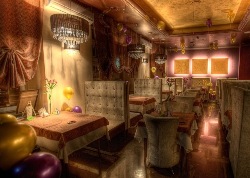 м. Третьяковская, 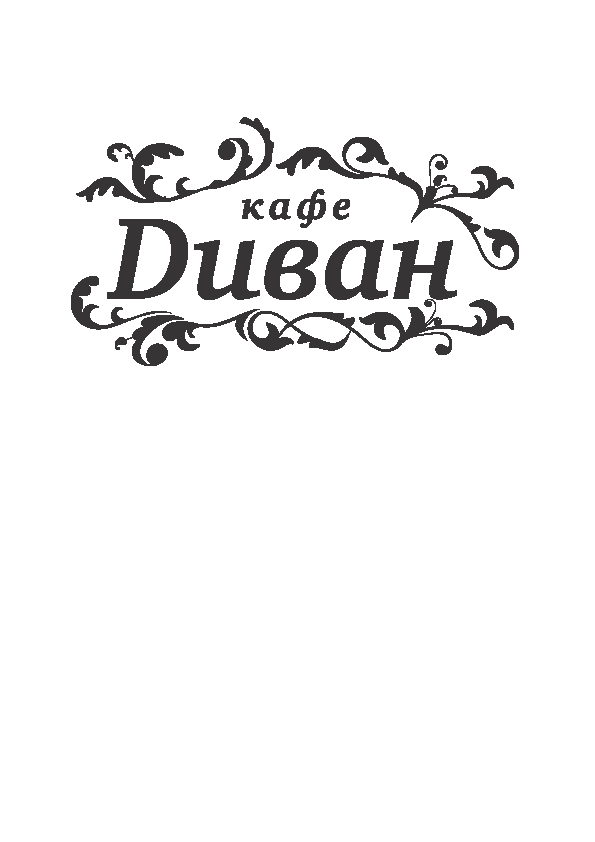 ул. Большая Татарская, дом 36        Организатор: ООО «Компания КОнтрАст»8.30 – 9.00 – сбор участников.9.00 – 9.10 – Комарова Олеся Александровна, к.п.н., Генеральный директор ООО «Компания КОнтрАст», преподаватель Московского педагогического государственного университета. Вступительное слово.9.15-10.00 – Кротова Татьяна Викторовна, к.п.н., Заместитель Генерального директора ООО «Компания КОнтрАст», заместитель декана факультета дошкольной педагогики и психологии Московского педагогического государственного университета (МПГУ), доцент кафедры дошкольной педагогики МПГУ.  «Содержание мониторинга образовательной деятельности в рамках ФГОС ДО».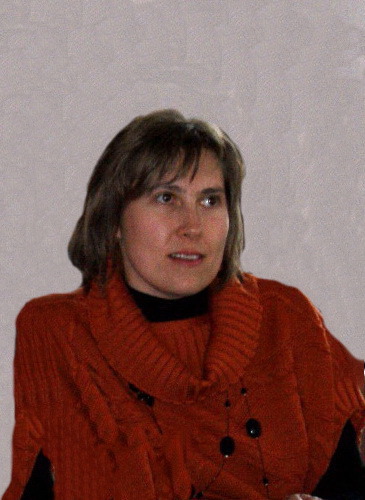 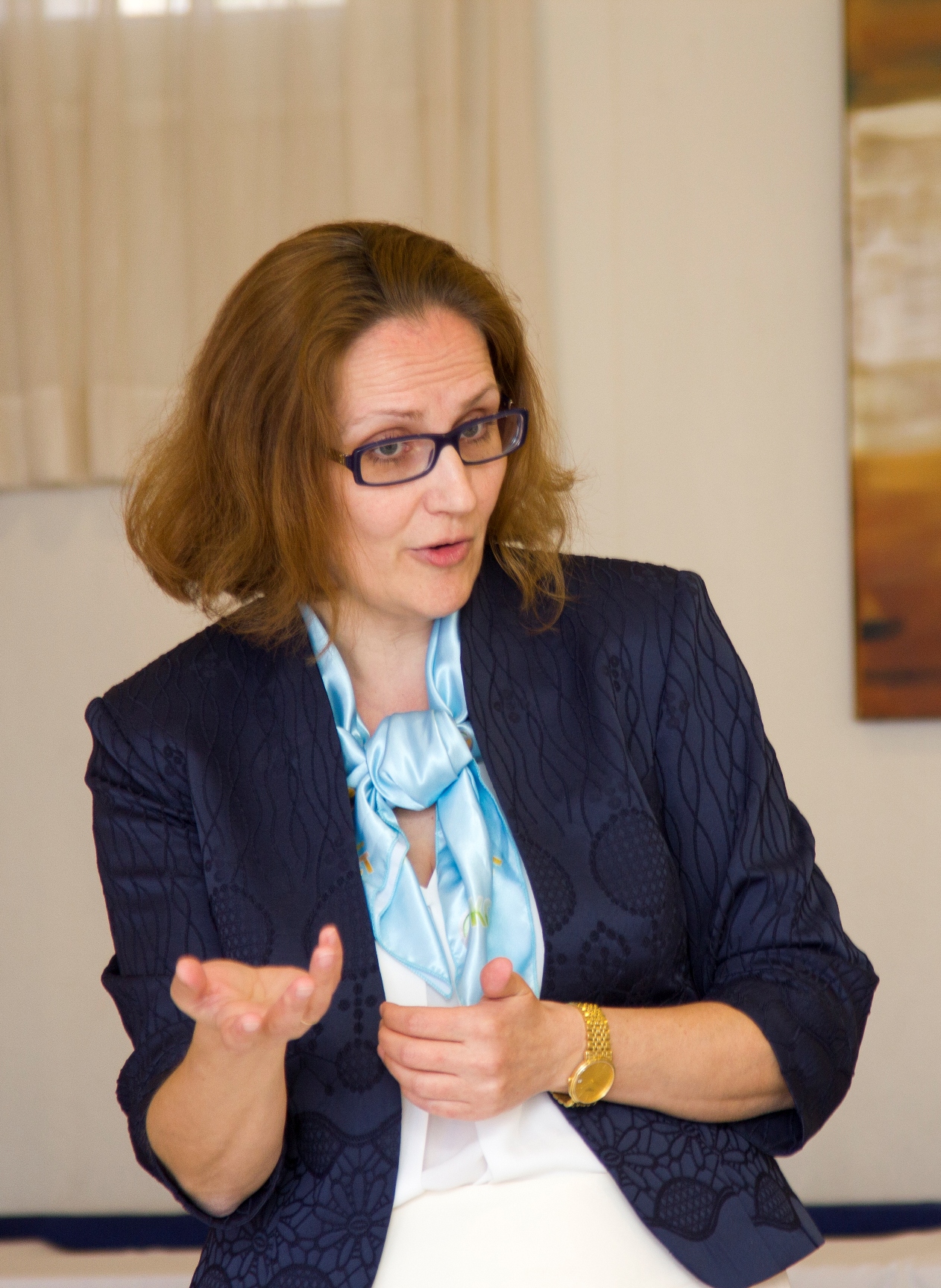  10.00 – 10.50 –  Авдулова Татьяна Павловна, к. псих. наук, доцент кафедры возрастной психологии МПГУ, член российских и международных психологических Ассоциаций, специалист ООО «Компания КОнтрАст» «Психологические аспекты процедуры мониторинга в рамках Федеральных образовательных стандартов».10.50 – 11.00 – кофе-пауза. Свободное общение.11.10 – 11.40 – Деловая игра. Дискуссия.11.40-11.50 – Торжественное награждение победителей Конкурса «Мой любимый детский сад».11.45 – 12. 00 –Вручение сертификатов.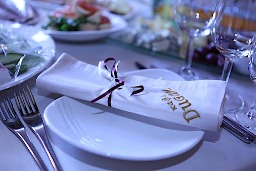 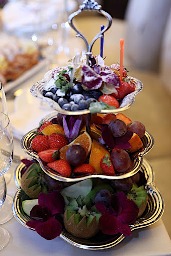 Канапе с сыром  Канапе с куриным рулетом со шпинатом Канапе с ветчиной Профитроли со сливочным кремом в шоколадной глазуриТорт «Наполеон» Кофе, чай, фреш апельсин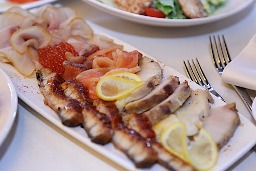 Фрукты  на столеВода с газом и без газа                         Перерыв:Канапе с буженинойКанапе с семгойБлинчики с мясомБлинчики с творогом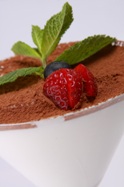 Тирамису или маффиныЧай, кофе    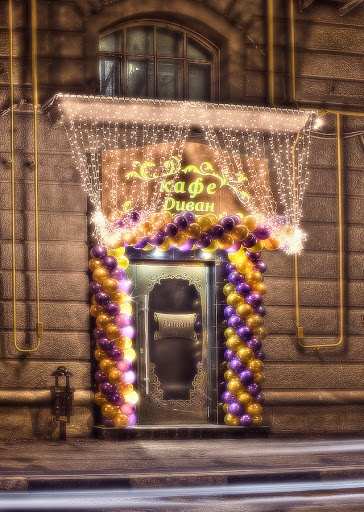 